Тема 7. Прокурорский надзор
и органы прокуратурыОсновным нормативно-правовым документом в данном случае является Федеральный закон от 17.01.1992 (с последними изменениями) № 2202-1 «О прокуратуре Российской Федерации».Прокуратура Российской Федерации — единая федеральная централизованная система органов, осуществляющих от имени Российской Федерации надзор за соблюдением Конституции Российской Федерации и исполнением законов, действующих на территории Российской Федерации. Прокуратура Российской Федерации выполняет и иные функции, установленные федеральными законами.В целях обеспечения верховенства закона, единства и укрепления законности, защиты прав и свобод человека и гражданина, а также охраняемых законом интересов общества и государства прокуратура Российской Федерации осуществляет:надзор за исполнением законов федеральными министерствами, государственными комитетами, службами и иными федеральными органами исполнительной власти, представительными (законодательными) и исполнительными органами субъектов Российской Федерации, органами местного самоуправления, органами военного управления, органами контроля, их должностными лицами, субъектами осуществления общественного контроля за обеспечением прав человека в местах принудительного содержания и содействия лицам, находящимся в местах принудительного содержания, органами управления и руководителями коммерческих и некоммерческих организаций, а также за соответствием законам издаваемых ими правовых актов;надзор за соблюдением прав и свобод человека и гражданина федеральными министерствами, государственными комитетами, службами и иными федеральными органами исполнительной власти, представительными (законодательными) и исполнительными органами субъектов Российской Федерации, органами местного самоуправления, органами военного управления, органами контроля, их должностными лицами, субъектами осуществления общественного контроля за обеспечением прав человека в местах принудительного содержания и содействия лицам, находящимся в местах принудительного содержания, а также органами управления и руководителями коммерческих и некоммерческих организаций;надзор за исполнением законов органами, осуществляющими оперативно-розыскную деятельность, дознание и предварительное следствие;надзор за исполнением законов судебными приставами;надзор за исполнением законов администрациями органов и учреждений, исполняющих наказание и применяющих назначаемые судом меры принудительного характера, администрациями мест содержания задержанных и заключенных под стражу;уголовное преследование в соответствии с полномочиями, установленными уголовно-процессуальным законодательством Российской Федерации. Следует отметить, что с 2007 года функция возбуждения и расследования уголовных дел была изъята из деятельности прокуратуры и передана Следственному комитету при прокуратуре РФ, а с 2010 года — Следственному комитету РФ. Поэтому реализация данной функции состоит в утверждении обвинительного заключения и проверке дела перед передачей его в суд;координацию деятельности правоохранительных органов по борьбе с преступностью;возбуждение дел об административных правонарушениях и проведение административного расследования в соответствии с полномочиями, установленными Кодексом Российской Федерации об административных правонарушениях и другими федеральными законами.Прокуроры в соответствии с процессуальным законодательством Российской Федерации участвуют в рассмотрении дел судами, арбитражными судами, опротестовывают противоречащие закону решения, приговоры, определения и постановления судов.Прокуратура Российской Федерации принимает участие в правотворческой деятельности. Генеральная прокуратура РоссийскойФедерации выпускает специальные издания, а также в пределах своей компетенции осуществляет прямые связи с соответствующими органами других государств и международными организациями, сотрудничает с ними, заключает соглашения по вопросам правовой помощи и борьбы с преступностью, участвует в разработке международных договоров Российской Федерации.Систему прокуратуры Российской Федерации составляют Генеральная прокуратура Российской Федерации (рис. 4), прокуратуры субъектов Российской Федерации, приравненные к ним военные и другие специализированные прокуратуры, научные и образовательные учреждения, редакции печатных изданий, являющиеся юридическими лицами, а также прокуратуры городов и районов, другие территориальные, военные и иные специализированные прокуратуры.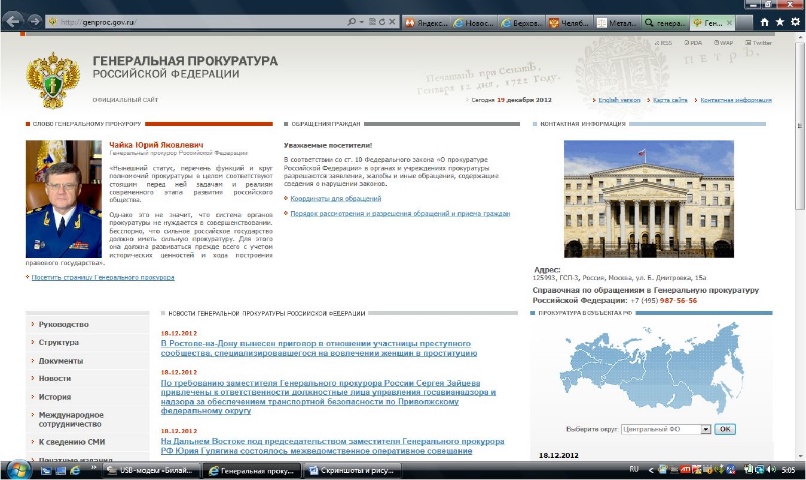 Рис. 4. Официальный сайт Генеральной прокуратуры РФГенеральная прокуратура Российской Федерации, прокуратуры субъектов Российской Федерации, приравненные к ним прокуратуры, научные и образовательные учреждения имеют в оперативном управлении объекты социально-бытового и хозяйственного назначения.Образование, реорганизация и ликвидация органов и учреждений прокуратуры, определение их статуса и компетенции осуществляются Генеральным прокурором Российской Федерации.Создание и деятельность на территории Российской Федерации органов прокуратуры, не входящих в единую систему прокуратуры Российской Федерации, не допускаются.Генеральную прокуратуру Российской Федерации возглавляет Генеральный прокурор Российской Федерации. Генеральный прокурор Российской Федерации назначается на должность и освобождается от должности Советом Федерации Федерального Собрания Российской Федерации по представлению Президента Российской Федерации. Если предложенная Президентом Российской Федерации кандидатура на должность Генерального прокурора Российской Федерации не получит требуемого количества голосов членов Совета Федерации, то Президент Российской Федерации в течение 30 дней представляет Совету Федерации новую кандидатуру. Председатель Совета Федерации Федерального Собрания Российской Федерации в порядке, установленном Советом Федерации, приводит к присяге лицо, назначенное на должность Генерального прокурора Российской Федерации.Генеральный прокурор Российской Федерации приносит следующую присягу:«Клянусь при осуществлении полномочий Генерального прокурора Российской Федерации свято соблюдать Конституцию Российской Федерации и законы Российской Федерации, защищать права и свободы человека и гражданина, охраняемые законом интересы общества и государства».В отсутствие Генерального прокурора Российской Федерации или в случае невозможности исполнения им своих обязанностей его обязанности исполняет первый заместитель, а в случае отсутствия Генерального прокурора Российской Федерации и его первого заместителя или невозможности исполнения ими своих обязанностей — один из заместителей Генерального прокурора Российской Федерации в соответствии с установленным распределением обязанностей между заместителями.Срок полномочий Генерального прокурора Российской Федерации — пять лет.Сообщение о назначении Генерального прокурора Российской Федерации на должность и об освобождении его от должности публикуется в печати.Генеральный прокурор Российской Федерации ежегодно представляет палатам Федерального Собрания Российской Федерации и Президенту Российской Федерации доклад о состоянии законности и правопорядка в Российской Федерации и о проделанной работе по их укреплению. Совету Федерации Федерального Собрания Российской Федерации указанный доклад Генеральный прокурор Российской Федерации представляет лично на заседании палаты.Генеральный прокурор Российской Федерации руководит системой прокуратуры Российской Федерации, издает обязательные для исполнения всеми работниками органов и учреждений прокуратуры приказы, указания, распоряжения, положения и инструкции, регулирующие вопросы организации деятельности системы прокуратуры Российской Федерации и порядок реализации мер материального и социального обеспечения указанных работников. Генеральный прокурор Российской Федерации в пределах выделенной штатной численности и фонда оплаты труда устанавливает штаты и структуру Генеральной прокуратуры Российской Федерации, определяет полномочия структурных подразделений, устанавливает штатную численность и структуру подчиненных органов и учреждений прокуратуры. Генеральный прокурор Российской Федерации назначает на должность и освобождает от должности директоров (ректоров) научных и образовательных учреждений системы прокуратуры Российской Федерации и их заместителей. Генеральный прокурор Российской Федерации несет ответственность за выполнение задач, возложенных на органы прокуратуры соответствующим законом.Генеральный прокурор Российской Федерации имеет первого заместителя и заместителей, назначаемых на должность и освобождаемых от должности Советом Федерации Федерального Собрания Российской Федерации по представлению Генерального прокурора Российской Федерации.В Генеральной прокуратуре Российской Федерации образуется коллегия в составе Генерального прокурора Российской Федерации (председатель), его первого заместителя и заместителей (по должности), других прокурорских работников, назначаемых Генеральным прокурором Российской Федерации.Структуру Генеральной прокуратуры Российской Федерации составляют главные управления, управления и отделы (на правах управлений, в составе управлений). Начальники главных управлений, управлений и отделов на правах управлений являются старшими помощниками, а их заместители и начальники отделов в составе управлений — помощниками Генерального прокурора Российской Федерации. В главных управлениях, управлениях и отделах устанавливаются должности старших прокуроров и прокуроров.Генеральный прокурор Российской Федерации имеет советников, старших помощников и старших помощников по особым поручениям, статус которых соответствует статусу начальников управлений; помощников и помощников по особым поручениям, статус которых соответствует статусу заместителей начальников управлений. Первый заместитель и заместители Генерального прокурора Российской Федерации имеют помощников по особым поручениям, статус которых соответствует статусу заместителей начальников управлений.В Генеральной прокуратуре Российской Федерации на правах структурного подразделения образуется Главная военная прокуратура, возглавляемая заместителем Генерального прокурора Российской Федерации — Главным военным прокурором.В Генеральной прокуратуре Российской Федерации действует научно-консультативный совет для рассмотрения вопросов, связанных с организацией и деятельностью органов прокуратуры. Положение о научно-консультативном совете утверждается Генеральным прокурором Российской Федерации.Прокуратуры субъектов Российской Федерации, приравненные к ним военные и иные специализированные прокуратуры возглавляют соответствующие прокуроры, которые имеют первых заместителей и заместителей. Прокуроры субъектов Российской Федерации назначаются на должность Генеральным прокурором Российской Федерации по согласованию с органами государственной власти субъектов Российской Федерации, определяемыми субъектами Российской Федерации. Прокуроры субъектов Российской Федерации подчинены и подотчетны Генеральному прокурору Российской Федерации и освобождаются им от занимаемой должности.В прокуратурах субъектов Российской Федерации, приравненных к ним военных и иных специализированных прокуратурах образуются коллегии в составе прокурора субъекта Российской Федерации (председатель), его первого заместителя и заместителей (по должности) и других прокурорских работников, назначаемых прокурором субъекта Российской Федерации. Прокуроры субъектов Российской Федерации, приравненные к ним прокуроры руководят деятельностью прокуратур городов и районов, иных приравненных к ним прокуратур на основе законов, действующих на территории Российской Федерации, и нормативных актов Генерального прокурора Российской Федерации, издают приказы, указания, распоряжения, обязательные для исполнения всеми подчиненными работниками, могут вносить изменения в штатные расписания своих аппаратов и подчиненных прокуратур в пределах численности и фонда оплаты труда, установленных Генеральным прокурором Российской Федерации.В прокуратурах субъектов Российской Федерации, приравненных к ним военных и иных специализированных прокуратурах образуются управления и отделы (на правах управлений, в составе управлений). Начальники управлений и отделов на правах управлений являются старшими помощниками, а их заместители и начальники отделов в составе управлений — помощниками прокуроров субъектов Российской Федерации.В указанных прокуратурах устанавливаются должности старших помощников и помощников прокурора, старших прокуроров и прокуроров управлений и отделов. Прокуроры субъектов Российской Федерации и приравненные к ним прокуроры могут иметь помощников по особым поручениям, статус которых соответствует статусу заместителей начальников управлений.Прокуратуры городов и районов, приравненные к ним военные и иные специализированные прокуратуры возглавляют соответствующие прокуроры. В указанных прокуратурах устанавливаются должности первого заместителя и заместителей прокуроров, начальников отделов (по решению Генерального прокурора Российской Федерации в прокуратурах городов и районов и приравненных к ним прокуратурах могут быть образованы отделы), старших помощников и помощников прокуроров. Прокуроры городов и районов, прокуроры специализированных прокуратур назначаются на должность и освобождаются от должности Генеральным прокурором Российской Федерации, подчинены и подотчетны вышестоящим прокурорам и Генеральному прокурору Российской Федерации. Сообщения о назначении прокуроров на должность и об освобождении их от должности публикуются в печати.Прокуроры городов с районным делением руководят деятельностью районных и приравненных к ним прокуратур, вносят вышестоящим прокурорам предложения об изменении штатной численности своих аппаратов и подчиненных прокуратур, о кадровых изменениях.Коллегии в органах прокуратуры являются совещательными органами. На основании решений коллегий соответствующие прокуроры издают приказы.Систему органов военной прокуратуры составляют Главная военная прокуратура, военные прокуратуры военных округов, флотов, Ракетных войск стратегического назначения, Московская городская военная прокуратура и другие военные прокуратуры, приравненные к прокуратурам субъектов Российской Федерации, военные прокуратуры объединений, соединений, гарнизонов и другие военные прокуратуры, приравненные к прокуратурам городов и районов (далее — органы военной прокуратуры).В военных прокуратурах, приравненных к прокуратурам городов и районов, по решению Главного военного прокурора могут создаваться прокурорские участки.В местностях, где в силу исключительных обстоятельств не действуют иные органы прокуратуры Российской Федерации, а также за пределами Российской Федерации, где в соответствии с международными договорами находятся войска Российской Федерации, осуществление функций прокуратуры может быть возложено Генеральным прокурором Российской Федерации на органы военной прокуратуры.Образование, реорганизация и ликвидация органов военной прокуратуры, определение их статуса, компетенции, структуры и штатов осуществляются Генеральным прокурором Российской Федерации, приказы которого по этим вопросам реализуются в соответствии с директивами Генерального штаба Вооруженных Сил Российской Федерации, командования других войск, воинских формирований и органов. Иные организационно-штатные вопросы решаются Главным военным прокурором совместно с Генеральным штабом Вооруженных Сил Российской Федерации, командованием других войск, воинских формирований и органов в пределах установленной штатной численности.Органы военной прокуратуры возглавляет заместитель Генерального прокурора Российской Федерации — Главный военный прокурор, который руководит деятельностью органов военной прокуратуры, обеспечивает подбор, расстановку и воспитание кадров, проводит аттестацию военных прокуроров, издает приказы и указания, обязательные для исполнения всеми военными прокуратурами.Свои полномочия органы военной прокуратуры осуществляют в Вооруженных Силах Российской Федерации, других войсках, воинских формированиях и органах, созданных в соответствии с федеральными законами и иными нормативными правовыми актами.Главный военный прокурор имеет первого заместителя и заместителей, старших помощников по особым поручениям, статус которых соответствует статусу начальников управлений, и помощников по особым поручениям, статус которых соответствует статусу заместителей начальников управлений.Структуру Главной военной прокуратуры составляют управления, отделы (самостоятельные и в составе управлений), канцелярия и приемная. Начальники управлений и самостоятельных отделов являются старшими помощниками, а их заместители, начальники отделов в составе управлений, канцелярии и приемной — помощниками Главного военного прокурора. Положения о структурных подразделениях Главной военной прокуратуры утверждаются Главным военным прокурором.В управлениях и отделах устанавливаются должности старших прокуроров и прокуроров.В Главной военной прокуратуре образуется коллегия в составе Главного военного прокурора (председатель), его первого заместителя и заместителей (по должности), других прокурорских работников, назначаемых Главным военным прокурором. Персональный состав коллегии утверждается Генеральным прокурором Российской Федерации по представлению Главного военного прокурора.Главный военный прокурор и подчиненные ему прокуроры обладают в пределах своей компетенции полномочиями, определенными федеральным законом, и осуществляют их независимо от командования и органов военного управления в соответствии с законодательством Российской Федерации.Военные прокуроры также обладают полномочиями:участвовать в заседаниях коллегий, военных советов, служебных совещаниях органов военного управления;назначать вневедомственные ревизии и проверки, затраты на проведение которых возмещаются по постановлению прокурора органами военного управления, где состоят на довольствии проверяемые воинские части и учреждения;по предъявлении служебного удостоверения беспрепятственно входить на территории и в помещения воинских частей, предприятий, учреждений, организаций и штабов независимо от установленного в них режима, иметь доступ к их документам и материалам;проверять законность содержания осужденных, арестованных и задержанных военнослужащих на гауптвахтах, в дисциплинарных частях и других местах их содержания, немедленно освобождать незаконно содержащихся там лиц;требовать обеспечения охраны, содержания и конвоирования лиц, находящихся на войсковых и гарнизонных гауптвахтах, в иных местах содержания задержанных и заключенных под стражу, соответственно воинскими частями, военными комендантами, органами и учреждениями внутренних дел РФ.Военными прокурорами назначаются граждане Российской Федерации, годные по состоянию здоровья к военной службе, поступившие на военную службу, имеющие офицерское звание и отвечающие требованиям соответствующего закона.По решению Генерального прокурора или с его согласия на должности военных прокуроров могут быть назначены гражданские лица.Заместитель Генерального прокурора Российской Федерации — Главный военный прокурор назначается на должность и освобождается от должности в порядке, установленном законом. Главный военный прокурор подчинен и подотчетен Генеральному прокурору Российской Федерации.Военные прокуроры назначаются на должность и освобождаются от должности Генеральным прокурором Российской Федерации, подчинены и подотчетны вышестоящим прокурорам и Генеральному прокурору Российской Федерации.Заместители Главного военного прокурора, начальники управлений и отделов Главной военной прокуратуры и их заместители, а также заместители прокуроров военных округов, флотов, приравненных к ним прокуроров назначаются на должность и освобождаются от должности Генеральным прокурором Российской Федерации. Иные прокуроры Главной военной прокуратуры назначаются на должность и освобождаются от должности Главным военным прокурором.Прокуроры военных округов, флотов, приравненные к ним прокуроры назначают на должность и освобождают от должности военных прокуроров в своих аппаратах и нижестоящих прокуратурах.Офицеры органов военной прокуратуры имеют статус военнослужащих, проходят службу в Вооруженных Силах Российской Федерации, других войсках, воинских формированиях и органах в соответствии с Федеральным законом «О воинской обязанности и военной службе» и обладают правами и социальными гарантиями, установленными Федеральным законом «О статусе военнослужащих» и Федеральным законом «О прокуратуре Российской Федерации».Поступление граждан на военную службу в органы военной прокуратуры, их увольнение в запас и отставку производятся по представлению Главного военного прокурора. Определение офицеров на военную службу в органы военной прокуратуры и увольнение в запас (отставку) производятся по представлению Генерального прокурора Российской Федерации или Главного военного прокурора. Увольнение в запас (отставку) лиц высшего офицерского состава производится Президентом Российской Федерации по представлению Генерального прокурора Российской Федерации.Должности военных прокуроров и соответствующие им воинские звания включаются в перечни воинских должностей.Присвоение воинских званий военным прокурорам производится по представлению соответствующего военного прокурора. Воинские звания высшего офицерского состава присваиваются Президентом Российской Федерации по представлению Генерального прокурора Российской Федерации.Воинские звания офицеров органов военной прокуратуры соответствуют классным чинам прокурорских работников территориальных органов прокуратуры.При увольнении офицеров органов военной прокуратуры (до полковника включительно) с военной службы и поступлении на службу в территориальные или специализированные органы прокуратуры им присваиваются соответствующие их воинским званиям классные чины, а при определении на военную службу прокуроров, имеющих классные чины (до старшего советника юстиции включительно), им присваиваются соответствующие воинские звания.Аттестация военных прокуроров производится в порядке, устанавливаемом Генеральным прокурором для всех прокурорских работников, с учетом особенностей прохождения военной службы.Военным прокурорам с учетом профессионального опыта и квалификации присваиваются квалификационные классы в порядке, устанавливаемом Генеральным прокурором Российской Федерации.Военные прокуроры поощряются и несут дисциплинарную ответственность согласно соответствующему федеральному закону и Дисциплинарному уставу Вооруженных Сил РФ. Право поощрения и наложения дисциплинарного взыскания имеют только вышестоящие военные прокуроры и Генеральный прокурор Российской Федерации.Численность военнослужащих и лиц гражданского персонала органам военной прокуратуры выделяется за счет и пропорционально численности соответственно Вооруженных Сил Российской Федерации, других войск и воинских формирований. Численность личного состава органов военной прокуратуры включается в штатную численность Вооруженных Сил Российской Федерации, других войск и воинских формирований.